ZAŁĄCZNIK NR 1 do SIWZOPIS PRZEDMIOTU ZAMÓWIENIAKamizelka taktyczna lekka Żandarmerii Wojskowej – 1200 szt. Ogólne wymagania. Kamizelka przeznaczona do przenoszenia oporządzenia prewencyjnego zarówno przez mężczyzn jak i kobiety. Kamizelka przewidziana do ogólnoklimatycznego użytkowania zgodnie
z NO-06-A103 w grupie urządzeń N.14, noszenia z bluzą polową, z koszulką polową, z koszulobluzą pod kamizelkę ochronną oraz z kurtką ubrania ochronnego.Kamizelka musi posiadać autonomiczne kieszenie/uchwyty do przenoszenia wyposażenia żołnierza prewencji. Patki kieszeni/uchwytów muszą być zamykane na taśmę rzepową w kolorze zielonym i dodatkowo guzikami zatrzaskowymi z tworzywa sztucznego 
w kolorze czarnym z założeniem, że kieszeń/uchwyt nie może się samoczynnie otworzyć podczas szybkiego biegu, skoków itp. Kieszenie na wyposażenie muszą być zamykane suwakami dwustronnymi, których jakość musi gwarantować bezpieczne użytkowanie w czasie całego okresu używalności. Kamizelka musi być wyposażona w system regulacji (z systemem molle) 
na ramionach – trzywarstwowy (dwie warstwy panelu przedniego kamizelki, jedna warstwa panelu tylnego kamizelki), dodatkowo zabezpieczony taśmą poliamidową oraz w pasie.Kamizelka powinna być zapinana w przedniej części w taki sposób,
aby podczas szybkiego biegu, skoków itp. nie uległa rozpięciu. Suwak dwustronny, dodatkowo chroniony (przykryty) plisą wzmacniającą na rzep 
i napy.W dolnej części kamizelka ma być wyposażona w system umożliwiający założenie pasa o szerokości 45 mm i grubości 3 mm.Kamizelka musi być wyposażona w pas parciany koloru białego 
o szerokości 45 mm i grubości 3 mm, długość pasa dostosowana 
do czterech rozmiarów kamizelki z możliwością regulacji. Pas musi być wyposażony w tzw. „szybką klamrę” koloru białego wykonaną z tworzywa sztucznego, umożliwiającą założenie na pas kabury białej do PW GLOCK -17 
i etui białego na magazynek do PW GLOCK – 17. Pas wyposażony w dwie bojówki koloru białego z uchwytami do przypinania karabińczyków.Konstrukcja kamizelki powinna zapewniać komfort użytkowania również 
w pozycji siedzącej. Ponadto musi umożliwiać użytkownikowi jej samodzielne zakładanie, zdejmowanie oraz regulowanie w obwodzie i na długości.Poszycie kamizelki musi być wykończone w sposób uniemożliwiający uszkadzanie przez nie odzieży, jak również eliminować ryzyko wystąpienia 
u użytkownika otarć, zranień lub innego rodzaju podrażnień skóry.Kamizelka musi być wyposażona w uchwyt do ewakuacji (plecowy -wytrzymałość na rozerwanie zgodnie z PN – EN ISO 13934 – 1:/2002) oraz
w szlufki do taśm regulacyjnych. Plecowy uchwyt ewakuacyjny do ratowania rannego z rejonu zagrożenia, wyposażony w rzep lub zatrzask zapobiegający  zaczepianiu się odstającym uchem. Dodatkowo górna część panelu plecowego powinna być wykonana z tego samego materiału 
co kamizelka. Szlufki na paskach regulujących długość i szerokość kamizelki – umożliwiające spięcie nadmiaru pasków regulacyjnych.Kamizelka w tylnej i przedniej części ma posiadać napis „ŻANDARMERIA WOJSKOWA” wykonany w kolorze odblaskowym wg. poniższego wzoru: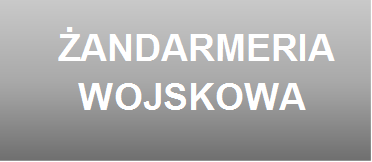 przód: wymiary 16 x 8 cm, układ poziomy, czcionka Arial, pogrubienie, wysokość liter 25 mm, mocowany na rzep, kolor liter srebrny 
– odblaskowy, kolor tła – khaki;tył: wymiary 23 x 11 cm, układ poziomy, czcionka Arial, pogrubienie, wysokość liter 35 mm, mocowany na rzep, kolor liter srebrny 
– odblaskowy, kolor tła - khaki.Tkanina.Kamizelka musi być wykonana z tkaniny typu Cordura – gramatura 600 ± 50g/m². Podszycie panela przedniego z siatki dystansowej.Panel tylny kamizelki z siatki konstrukcyjnej.Taśmy poliamidowe w kolorze khaki.Kolor suwaków: khaki.Kolor kamizelki: khaki.Ukompletowanie kamizelki.W skład jednego kompletu kamizelki taktycznej lekkiej muszą wchodzić następujące elementy:Uchwyt na latarkę typu elasto – lock – 50 x 40 mm, mocowany do systemu molle 25 mm – 1 szt.System montażowy mole 25 mm pod montaż kamery nasobnej – 1 szt.Kieszeń na radiotelefon, wymiar wewnętrzny:  szerokość 65 mm, wysokość 
75 mm, głębokość 40 mm z gumką okrągłą ze stoperem, trzymającą urządzenie, mocowany do systemu molle – konstrukcja kieszeni musi zapewniać łatwy dostęp do przycisku PTT oraz podpięcia zestawu słuchawkowego  – 1 szt.Kieszeń na notatnik służbowy o wymiarach wewnętrznych (160 x 110 x 25 mm), zapinana od góry na suwak dwustronny, wyposażona w rzep do mocowania napisu ŻANDARMERIA WOJSKOWA o wymiarach: 160 x 80 mm – 1 szt.Kieszeń na kajdanki półotwarta, półokrągła zapinana na rzep i jeden zatrzask (nap) o średnicy 120 mm dostosowana do owalnego kształtu kajdanek; wszyta jak najbliżej środka kamizelki – 1 szt.Kieszeń cargo na wyposażenie, zamykana od góry suwakiem dwustronnym. Wymiar uzależniony od wszycia kieszeni na kajdanki (100mm x 110 x 25 mm), zapinana na suwak – 1 szt.Kieszeń cargo na opatrunek osobisty/wyposażenie, zamykana od góry 
na suwak dwustronny (130 x 110 x 25 mm) – 1 szt.Kieszeń na ręczny miotacz gazu (RMG) o wymiarach (130 x 35x 45mm) zapinana na rzep – 1 szt.Kieszeń cargo na wyposażenie zapinana od góry na suwak dwustronny
(170 x 160 x 25 mm) – 1 szt.Ukryta kieszeń zamykana na suwak dwustronny (300 x 200 mm) – 1 szt.Kieszeń na stazę taktyczną (140 x 35x 45 mm) – 1 szt.Uchwyty na pałkę „tonfa” (80 x 55 mm) – 2 szt.Uchwyt podtrzymujący tonfę dwa paski  długości 50 mm i szerokości 30 mm, 
z połączeniem na rzep i zatrzask, tworzące po zapięciu otwór o średnicy tonfy, dodatkowo obszyte ze względu na dynamiczne dobywanie tonfy do użycia
– 2 szt.Dodatkowy uchwyt np. na rękawiczki złożony z dwóch pasków łączonych 
za pomocą rzepa – 2 szt.Uchwyty do przypinania karabińczyków – 3 szt.Suwak do ukrytej kieszeni – 1 szt.Paski sytemu podtrzymującego pas parciany główny o wymiarach (70 x 25 mm), na rzep i zatrzask, gdzie szerokość pasa białego parcianego wynosi 45 mm – co najmniej 6 szt.Bojówki na pas główny z uchwytami do przypinania karabińczyków (70 x 20mm) – 2 szt.Suwaki dwustronne zamykające kieszenie na wyposażenie dodatkowe bez możliwości samodzielnego rozsuwania się – 5 szt.Tzw. szybka klamra pasa parcianego głównego wykonana z tworzywa sztucznego koloru białego z palety barw RAL 9003, umożliwiająca założenie na pas kabury białej do PW GLOCK -17 i etui białego na magazynek do PW GLOCK – 17 – 1 szt.Pas parciany główny koloru białego z palety barw RAL 9003 z możliwością regulacji o szerokości 45 mm i grubości 3 mm z tzw. szybką klamrą (ppkt. 20) – 1 szt.Masa kamizelki.Maksymalnie 1700 g przy zachowaniu wymaganych parametrów funkcjonalności kamizelki.Wymagania w zakresie znakowania.Każda kamizelka musi być wyraźnie i trwale oznakowana według pkt. I ppkt.13,
w sposób umożliwiający jej identyfikację przez cały okres użytkowania. Ze względu na przewidywany czas użytkowania – co najmniej 2 lata, jakość suwaków, szwów, nap i rzep musi zapewnić pełną sprawność w zakładanym okresie używalności.Rozmiary.M – wzrost 160 – 175 cm, obwód klatki piersiowej: 85 – 95 cm, 
obwód brzucha 80 - 100 cm- 120 szt.;L – wzrost: 170 – 185 cm, obwód klatki piersiowej: 95 – 105 cm, 
obwód brzucha 90 - 110 cm – 480 szt.;XL – wzrost 180 – 195 cm, obwód klatki piersiowej: 105 – 115 cm, 
obwód brzucha 100 - 120 cm – 500 szt.;XXL – wzrost: 190 – 205 cm, obwód klatki piersiowej: 115 – 125 cm, 
obwód brzucha 110 -130 cm – 100 szt.Gwarancja.Wykonawca udziela gwarancji min. 24 miesiące od daty dostarczenia przedmiotu zamówienia do zamawiającego.W przypadku powstania w okresie gwarancji, wad/usterek w postaci np.: uszkodzenia zamków, rzepów, nap, odbarwień kamizelek lub ich elementów, pasa, klamry, strzępienia się materiału, powstawania przetarć, pęknięć, itd. wykonawca naprawi lub wymieni wadliwe elementy na nowe i dostarczy do siedziby zamawiającego na własny koszt w nieprzekraczalnym terminie do 14 dni od dnia zgłoszenia reklamacji przez Zamawiającego.Ustalenia końcowe.Po podpisaniu umowy (do 14 dni od jej podpisania) Wykonawca przedstawi przedstawicielowi Gestora SpW wstępny projekt kamizelki i jej kolorystykę do akceptacji i zatwierdzenia. Następnie przed rozpoczęciem produkcji dostarczy próbną partię kamizelek (po jednym egz. z każdego rozmiaru) celem końcowego zatwierdzenia przez przedstawicieli Gestora SpW.Przy dostawie sprzętu, uprawnieni przedstawiciele Gestora SpW przeprowadzą próbę badawczą na wybranej partii kamizelek (po 10 kpl. z każdego rozmiaru, łącznie 40 kpl.), która polegać będzie na rozpinaniu i zapinaniu wybranych losowo elementów kamizelek w ilości 100 powtórzeń. W przypadku wystąpienia uszkodzenia (np. pęknięcia któregoś z elementu), zacięcia, nietrzymania rzepu, napu, samodzielnego rozpinania się, rozsuwania się, czy też niedomykania się części ruchomych – cała partia danego rozmiaru zostanie uznana za wadliwą i zwrócona Wykonawcy jako nieodpowiadającą warunkom umowy. Dopuszcza się tolerancję +/- 10% w stosunku do wszystkich podanych w opisie przedmiotu zamówienia rozmiarów z wyłączeniem pkt. VI.Załącznik nr 1 na 2 str.– Schemat i opis kamizelki taktycznej lekkiej Żandarmerii WojskowejKlauzula społecznaWykonawca przy realizacji przedmiotowego zamówienia może zatrudnić osoby niepełnosprawne na podstawie Kodeksu Pracy (Dz.U.2019, poz. 1040, z późn.zm.) Definicja - osoba niepełnosprawna - oznacza osoby spełniające przesłanki statusu niepełnosprawności określone ustawą z dnia 27 sierpnia 1997 r. o rehabilitacji zawodowej i społecznej oraz zatrudnieniu osób niepełnosprawnych (Dz.U.2020, poz. 426, z późn.zm.). Status niepełnosprawnego, określony jest posiadanym orzeczeniem o niepełnosprawności orzeczonym przez zespół do spraw orzekania o niepełnosprawności, lub orzeczeniem o całkowitej lub częściowej niezdolności do pracy przez lekarza Zakładu Ubezpieczeń Społecznych pracownika niepełnosprawnego - zagraniczne uwarunkowania prawne, co oznacza osoby w rozumieniu Rozporządzenia Komisji (WE) 
Nr 800/2008 z dnia 6 sierpnia 2008 r. uznające niektóre rodzaje pomocy za zgodne ze wspólnym rynkiem w zastosowaniu art. 87 i 88 Traktatu (ogólne rozporządzenie w sprawie wyłączeń blokowych), (Dz.Urz.UE L 214 s.3 z 9 sierpnia 2008r.).Wykonawca przy realizacji przedmiotowego zamówienia może zatrudnić na podstawie Kodeksu Pracy (Dz.U.2019, poz. 1040, z późn.zm.) osoby bezrobotne, o których mowa w przepisach o promocji zatrudnienia i instytucjach rynku pracy lub we właściwych przepisach państwa członkowskiego Unii Europejskiej lub Europejskiego Obszaru Gospodarczego, w pełnym wymiarze czasu pracy przez okres trwania umowy.Wymagania w zakresie zatrudnienia, nie dotyczą faktu zatrudniania określonych grup pracowników w ogóle, ale zatrudnienia ich do realizacji zamówienia. Nie może stanowić spełnienia warunku określonego w pkt. 1 i 2 samo tylko zatrudnienie osób niepełnosprawnych i/lub bezrobotnych, którzy następnie nie będą uczestniczyli w wykonywaniu zamówienia.Wykonywanie czynności określonych w pkt. 1 i 2 będzie polegało na wykonywaniu pracy w sposób określony w art. 22 § 1 ustawy z dnia 26 czerwca 1974 r. - Kodeks pracy (Dz.U.2019, poz. 1040, z późn.zm.).Wykonawca obowiązany jest udokumentować zatrudnianie osób, o których mowa w pkt. 1 i 2. W związku z tym wykonawca obowiązany jest ewidencjonować czas pracy osoby niepełnosprawnej i/lub bezrobotnej ze wskazaniem tożsamości osoby bezrobotnej i odpowiednio zanonimizowanej osoby niepełnosprawnej oraz czynności, które były wykonywane przez te osoby w ramach realizacji przedmiotowego zamówienia.Wraz z dostawą artykułów do zamawiającego Wykonawca przedłoży dowody zatrudnienia:osób niepełnosprawnych wraz z dokumentami, z których wynika potwierdzenie orzeczenia o niepełnosprawności;osób bezrobotnych wraz z dokumentami, z których wynika skierowanie bezrobotnych do pracodawcy;oraz dowody zatrudnienia osób z w/w grup społecznych na zasadach umowy o pracę. Rekomenduje się raporty ZUS RCA 
w zakresie części III.A i III.B, z potwierdzeniem ich złożenia w ZUS.W sytuacji gdy niepełnosprawny/bezrobotny w okresie realizacji zamówienia rozwiąże umowę lub gdy uczyni to wykonawca, zobowiązany jest on do zatrudnienia w miejsce tej osoby, inną osobę niepełnosprawną/bezrobotną.Z tytułu niespełnienia wymagań w zakresie zatrudnienia osób niepełnosprawnych i/lub bezrobotnych, w związku z realizacją zamówienia wykonawca zapłaci karę umowną w wysokości 5% wartości zamówienia brutto.Zatrudnienie osoby niepełnosprawnej: TAKNIEZatrudnienie osoby bezrobotnej:TAKNIEOświadczenieo spełnianiu przez oferowaną dostawę wymagań określonych  w OPZSkładając ofertę w postępowaniu o udzielenie zamówienia publicznego w trybie przetargu nieograniczonego - art. 39 ustawy z dnia 29 stycznia 2004 roku - Prawo zamówień publicznych (Dz.U.2019, poz. 1843  z późn.zm.), zwanej dalej ustawą Pzp., oświadczam, że oferowana dostawa pozostaje w zgodności z opisem przedmiotu zamówienia ze wszystkimi parametrami powyżej opisanymi przez Zamawiającego i spełnia minimalne wymagane parametry.Imię i nazwisko osoby uprawnionej do reprezentacji Wykonawcy lub pełnomocnikaOświadczenieo występowaniu w dostarczanych produktach Niebezpiecznych Substancji Chemicznych (NSCh) lub/i Substancji Zubożających Warstwę Ozonową (SZWO)Ja niżej podpisany oświadczam, że w oferowanej dostawie występują / nie występują Niebezpieczne Substancje Chemiczne (NSCh) lub/i Substancje Zubożające Warstwę Ozonową (SZWO)Imię i nazwisko osoby uprawnionej do reprezentacji Wykonawcy lub pełnomocnika